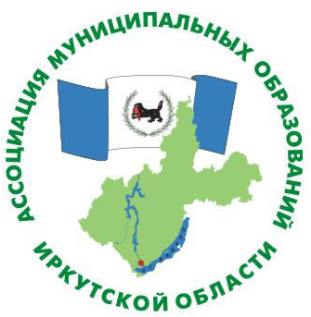 НЕКОММЕРЧЕСКАЯ ОРГАНИЗАЦИЯ «АССОЦИАЦИЯ МУНИЦИПАЛЬНЫХ ОБРАЗОВАНИЙ ИРКУТСКОЙ ОБЛАСТИ»664007, г. Иркутск, ул. Декабрьских Событий, 107 Б                                             URL: www.amоio.ru                                                                                                    тел. (3952) 20-43-27;E-mail: amioirk@list.ru                                                                                                тел. (3952) 20-40-99;                                                                                                          Факс. (3952) 280-222РЕШЕНИЕот 03 ноября 2017 г.«О внесении проекта закона в Законодательное Собрание Иркутской области»Руководствуясь статьями 44, 46 Закона Иркутской области от 12 января 2010 года № 1-оз «О правовых актах Иркутской области и правотворческой деятельности в Иркутской области», статьей 56 регламента Законодательного Собрания Иркутской области,  члены некоммерческой организации «Ассоциация муниципальных образований» РЕШИЛИ: 1. Одобрить проект закона Иркутской области «О внесении изменений в закон Иркутской области «О закреплении за сельскими поселениями Иркутской области вопросов местного значения» (далее – проект закона).2. Исполнительному директору некоммерческой организации «Ассоциация муниципальных образований» (З.А. Масловская) направить проект закона  в Законодательное Собрание Иркутской области.3. Докладчиком по проекту закона на заседаниях комитетов и сессиях Законодательного Собрания определить исполнительного директора некоммерческой организации «Ассоциация муниципальных образований» Масловскую Зою Андреевну.4. Исполнительному директору некоммерческой организации «Ассоциация муниципальных образований» Масловской З.А.:4.1.  осуществлять контроль за рассмотрением проекта закона в Законодательном Собрании Иркутской области.4.2. обеспечить участие в установленном порядке в работе над проектом закона.  Председатель Ассоциациимуниципальных образований Иркутской области                                                                                      В.А. Семёнов 